ТОМСКАЯ ОБЛАСТЬ МОЛЧАНОВСКИЙ РАЙОНАДМИНИСТРАЦИЯ МОГОЧИНСКОГО СЕЛЬСКОГО ПОСЕЛЕНИЯПОСТАНОВЛЕНИЕ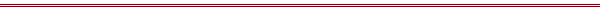 от «16»  ноября  2018 г.                                                                                                       № 117с. МогочиноО внесении изменений в ПостановлениеАдминистрации Могочинского сельского поселения от 08.09.2017 № 114 «Об утверждении Порядка представления, рассмотрения и оценки предложений заинтересованных лиц о включении дворовой территории в муниципальную программу Могочинского сельского поселения «Формирование комфортной городской среды» на 2018-2022 г.г., Порядка представления, рассмотрения и оценки предложений граждан, организаций о включении общественной территории с.Могочино в муниципальную программу Могочинского сельского поселения «Формирование комфортной городской среды» на 2018-2022 г.г., Порядка общественного обсуждения проекта муниципальной программы Могочинского сельского поселения  «Формирование комфортной городской среды» 2018-2022 г.г.ПОСТАНОВЛЯЮ:1. Внести в Постановление Администрации Могочинского сельского поселения от 08.09.2017 № 114 «Об утверждении Порядка представления, рассмотрения и оценки предложений заинтересованных лиц о включении дворовой территории в муниципальную программу Могочинского сельского поселения «Формирование комфортной городской среды» на 2018-2022 г.г., Порядка представления, рассмотрения и оценки предложений граждан, организаций о включении общественной территории с. Могочино в муниципальную программу Могочинского сельского поселения «Формирование комфортной городской среды» на 2018-2022 г.г., Порядка общественного обсуждения проекта муниципальной программы Могочинского сельского поселения  «Формирование комфортной городской среды» 2018-2022 г.г.» следующие изменения.            1.1. В приложении к порядку общественного обсуждения проекта муниципальной программы Могочинского сельского поселения «Формирование комфортной городской среды» на 2018-2022 гг:- слова «ведущий специалист по землепользованию администрации Могочинского сельского поселения» заменить словами «специалист 2 категории администрации Могочинского сельского поселения»;- члена комиссии Ольховикову Светлану Викторовну заменить на Веселкову Татьяну Владимировну;- в указании должности Микова С.И. после слова «инженер» добавить слово «Администрации»;в указании должности Веселковой Т.В. после слова «специалист» добавить слово «Администрации».2. Опубликовать настоящее постановление в официальном печатном издании «Информационный бюллетень» и разместить на официальном сайте Муниципального образования Могочинское сельское поселение в сети «Интернет» по адресу http://www.mogochino.ru/.3. Контроль за исполнением настоящего постановления оставляю за собой.Глава Могочинского сельского поселения				А. В. Детлукова